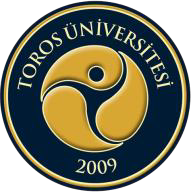 TOROS ÜNİVERSİTESİ SBF HEMŞIRELIK BÖLÜMÜ 3. SINIF 2022-2023 BAHAR DÖNEMİ DERS PROGRAMI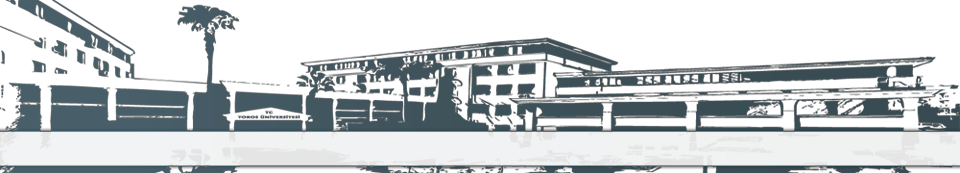 GÜNSAATPAZARTESİ SALI ÇARŞAMBA PERŞEMBE CUMA 08:10-09:00Ders Kodu: HEM324Ders Adı:  Halk Sağlığı hemşireliği Uyg. OnlineDr. Öğr. Üyesi Neslihan ÖZCANARSLAN Prof. Dr. Fügen ÖZCANARSLANArş. Gör. Büşra YÜRÜK09:10-10:00Ders Kodu: HEM324Ders Adı:  Halk Sağlığı hemşireliği Uyg. OnlineDr. Öğr. Üyesi Neslihan ÖZCANARSLAN Prof. Dr. Fügen ÖZCANARSLANArş. Gör. Büşra YÜRÜKDersKodu: HEM324DersAdı:  Halk Sağlığı hemşireliğiOnlineDr. Öğr. Üyesi Neslihan ÖZCANARSLANArş. Gör. Büşra YÜRÜK10:10-11:00Ders Kodu: HEM314Ders Adı:  Hastalıklarda BeslenmeOnlineProf. Dr. Fügen ÖZCANARSLANDers Kodu: HEM302Ders Adı:  BiyoistatistikOnlineProf. Dr. Abdullah ÇALIŞKANDers Kodu: HEM324Ders Adı:  Halk Sağlığı hemşireliği Uyg. OnlineDr. Öğr. Üyesi Neslihan ÖZCANARSLAN Prof. Dr. Fügen ÖZCANARSLANArş. Gör. Büşra YÜRÜKDersKodu: HEM324DersAdı:  Halk Sağlığı hemşireliğiOnlineDr. Öğr. Üyesi Neslihan ÖZCANARSLANArş. Gör. Büşra YÜRÜK11:10-12:00Ders Kodu: HEM314Ders Adı:  Hastalıklarda BeslenmeOnlineProf. Dr. Fügen ÖZCANARSLANDers Kodu: HEM302Ders Adı:  BiyoistatistikOnlineProf. Dr. Abdullah ÇALIŞKANDers Kodu: HEM324Ders Adı:  Halk Sağlığı hemşireliği Uyg.OnlineDr. Öğr. Üyesi Neslihan ÖZCANARSLAN Prof. Dr. Fügen ÖZCANARSLANArş. Gör. Büşra YÜRÜKDersKodu: HEM324DersAdı:  HalkSağlığıhemşireliğiOnlineDr. Öğr. Üyesi Neslihan ÖZCANARSLANArş. Gör. Büşra YÜRÜK12:00-13:00ÖĞLE TATİLİÖĞLE TATİLİÖĞLE TATİLİÖĞLE TATİLİÖĞLE TATİLİ13:10-14:00DersKodu: HEM320DersAdı:  Kanıta Dayalı HemşirelikOnlineDr. Öğr. Üyesi Aysel DOĞANDers Kodu: HEM316DersAdı:  Ergen SağlığıDerslik B405Dr. Ogr. U. Nazife AkanDers Kodu: HEM324Ders Adı:  Halk Sağlığı hemşireliği Uyg. OnlineDr. Öğr. Üyesi Neslihan ÖZCANARSLAN Prof. Dr. Fügen ÖZCANARSLANArş. Gör. Büşra YÜRÜKDersKodu: HEM324DersAdı:  HalkSağlığıhemşireliğiOnlineDr. Öğr. Üyesi Neslihan ÖZCANARSLANArş. Gör. Büşra YÜRÜK14:10-15:00DersKodu: HEM320DersAdı:  Kanıta Dayalı HemşirelikOnlineDr. Öğr. Üyesi Aysel DOĞAN Ders Kodu: HEM316DersAdı:  Ergen SağlığıOnlineDr. Ogr. U. Nazife AkanDers Kodu: HEM324Ders Adı:  Halk Sağlığı hemşireliği Uyg. OnlineDr. Öğr. Üyesi Neslihan ÖZCANARSLAN Prof. Dr. Fügen ÖZCANARSLANArş. Gör. Büşra YÜRÜKDersKodu: HEM324DersAdı:  HalkSağlığıhemşireliğiOnlineDr. Öğr. Üyesi Neslihan ÖZCANARSLANArş. Gör. Büşra YÜRÜK15:10-16:00ADDDersKodu: HEM322DersAdı:  İlk YardımOnlineDr. Ogr. U. Behire SancarDers Kodu: HEM324Ders Adı:  Halk Sağlığı hemşireliği Uyg. OnlineDr. Öğr. Üyesi Neslihan ÖZCANARSLAN Prof. Dr. Fügen ÖZCANARSLANArş. Gör. Büşra YÜRÜKDers Kodu: HEM326Ders Adı:  Hemşirelikte YönetimOnline Dr. Ogr. Uye. Behire Sancar16:10-17:00ADDDersKodu: HEM322DersAdı:  İlk YardımOnlineDr. Ogr. U. Behire SancarDers Kodu: HEM326Ders Adı:  Hemşirelikte Online Dr. Ogr. Uye. Behire Sancar